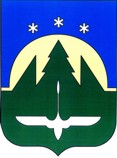 Муниципальное образованиеХанты-Мансийского автономного округа – Югрыгородской округ город Ханты-МансийскДУМА  ГОРОДА  ХАНТЫ-МАНСИЙСКАРЕШЕНИЕ№ 209-VI РД							                                                       Принято										   27 декабря 2017 годаО плане работы Думы города Ханты-Мансийска шестого созыва на первое полугодие 2018 годаРассмотрев проект плана работы Думы города Ханты-Мансийска шестого созыва на первое полугодие 2018 года, руководствуясь частью 1 статьи 69 Устава города Ханты-Мансийска,Дума города Ханты-Мансийска РЕШИЛА:Утвердить план работы Думы города Ханты-Мансийска шестого созыва на первое полугодие 2018 года согласно приложению к настоящему Решению.Председатель Думы города Ханты-Мансийска                                                        К.Л. Пенчуков						Подписано						27 декабря 2017 годаПриложение к Решению Думы  города Ханты-Мансийска от 27 декабря  2017 года № 209 - VI РДПлан работы Думы города Ханты-Мансийска шестого созыва на первое полугодие 2018 годаОсновные задачиДумы города на 2018 годЦиклограмма работы Думы города на 2018 годВопросы, рассматриваемые и принимаемые Думой города в рамках полномочийКонтрольные вопросыРабота депутатов Думы города с избирателямиУчеба депутатов Думы города, обмен опытом работыПлан работы совместной комиссииПлан работы комитета по городскому хозяйствуПлан работы комитета по бюджетуПлан работы комитета по социальной политикеПлан работы комиссии по местному самоуправлению1.Осуществление контроля за исполнением бюджета города Ханты-Мансийска.2.Осуществление контроля за ходом реализации муниципальных программ, одобренных Думой города                  и утверждённых Администрацией города, в рамках исполнения бюджета города Ханты-Мансийска.3.Осуществление контроля за исполнением Администрацией города и должностными лицами органов местного самоуправления полномочий по решению вопросов местного значения.4.Приведение в соответствие действующему законодательству Устава города Ханты-Мансийска.5.Осуществление нормотворческой деятельности в рамках полномочий Думы города Ханты-Мансийска.6.Участие в работе коллегиальных органов, советов, комиссий, рабочих групп.ПонедельникВторникСредаЧетвергПятница1.Совещание аппарата Думы города1.Заседание комитета               по городскому хозяйству(2, 3 вторник каждого месяца с 14.15 часов)1.Заседание комитета по бюджету (2, 3 среда каждого месяца с 14.15 часов)1.Заседание комитета  по социальной политике (2, 3 четверг каждого месяца с 14.15 часов)1. Заседание Думы города (последняя пятница каждого месяца с 10.00 часов)2.Участие в аппаратном совещании Главы города (еженедельно с 14.15 часов)2.Заседание совместной комиссии Думы города (последний вторник каждого месяца                            с 14.15 часов)2.Заседание комиссии по местному самоуправлению        (2, 3 среда каждого месяца с 16.00 часов)Примечание:1. Внеочередное заседание Думы города (в соответствии                          с Уставом города и Регламентом Думы города).2. Заседание Совета Думы города (по мере необходимости).3. Депутатские слушания (в соответствии с Регламентом Думы города).4. Личный приём граждан депутатами Думы города (еженедельно по графику), в том числе в городской общественной приёмной.№ п/пТематика, наименование вопроса, программыСрок рассмотрения и утвержденияОтветственные за подготовку1.О выполнении Программы «Комплексное развитие систем коммунальной инфраструктуры города Ханты-Мансийска                на 2011 – 2027 годы» за 2017 годянварьДепартамент городского хозяйства2.О ходе выполнения Решения Думы города Ханты-Мансийска от  02  июня  2014  года  №517-V РД  «О Правилах благоустройства территории города Ханты-Мансийска»февральДепартамент городского хозяйства, управление муниципального контроля3.Об исполнении прогнозного плана (программы) приватизации муниципального имущества за 2017 годмартДепартамент муниципальной собственности4.Об исполнении бюджета города: - за 2017 год;- за первый квартал 2018 годаапрель, майДепартамент управления финансами5.О деятельности Думы города:- за 2017 год;- за первое полугодие 2018 годаянварь, июльДума города6.О деятельности Счетной палаты:- за 2017 год;- за первый квартал 2018 годамарт, апрельСчетная палата7.О выполнении комплексной Программы социально-экономического развития города Ханты-Мансийска до 2020 года за 2017 годапрельУправление экономического развития и инвестиций8.О ходе выполнения Решения Думы города Ханты-Мансийска от 04 сентября 2012 года №261-V РД «О муниципальном дорожном фонде города Ханты-Мансийска»майАдминистрация города9.О плане работы Думы города на первое полугодие 2018 годаиюньДума города10.О деятельности постоянных комитетов и комиссии Думы города за первое полугодие 2018 годаиюньПредседатели комитетов                  и комиссии Думы города№ п/пТематика, наименование вопроса, программыСрок рассмотрения и утвержденияОтветственные за подготовку1.Информация федеральных служб, функционирующих                      на территории города:- об обеспечении охраны общественного порядка и борьбе           с преступностью в городе за 2017 год;- о состоянии законности на территории города за 2017 год;- о состоянии контрольной работы по мобилизации доходов              в бюджет города за 2017 год, за первый квартал 2018 годаянварьфевраль апрель, майМО МВД России «Ханты-Мансийский»Ханты-Мансийская межрайонная прокуратура Межрайонная инспекция ФНС России №1 по ХМАО-Югре2.Об отчете Главы города Ханты-Мансийска о результатах его деятельности, деятельности Администрации города                   Ханты-Мансийска, в том числе о решении вопросов, поставленных Думой города Ханты-Мансийска, за 2017 годянварьГлава города3.О рассмотрении проектов муниципальных программ                  и изменений в них в рамках полномочий Думы городапо мере поступленияАдминистрация города4.Представление Думе города руководителей муниципальных предприятий и учреждений города Ханты-Мансийскапо мере поступления Администрация города5.О выполнении муниципальных программ в рамках исполнения бюджета:за 2017 год: - «Развитие отдельных секторов экономики города                     Ханты-Мансийска» на 2016 – 2020 годы;- «Дети – сироты» на 2016 – 2020 годы;- «Развитие транспортной системы города Ханты-Мансийска на 2016 – 2020 годы»;- «Развитие образования в городе Ханты-Мансийске на 2016 – 2020 годы»;- «Развитие культуры в городе Ханты-Мансийске на 2016 – 2018 годы»;- «Обеспечение доступным и комфортным жильем жителей города Ханты-Мансийска» на 2016 – 2020 годы;- «Управление муниципальными финансами города                  Ханты-Мансийске на 2016 – 2020 годы»;- «Осуществление городом Ханты-Мансийском функций административного центра Ханты-Мансийского автономного округа – Югры» на 2016 – 2020 годы»;за первый квартал 2018 года: - «Информационное общество – Ханты-Мансийск» на 2016 – 2020 годы;- «Развитие средств массовых коммуникаций города Ханты-Мансийска на 2016 – 2017 годы»;- «Развитие физической культуры и спорта в городе Ханты-Мансийске на 2016 – 2020 годы»;- «Проектирование и строительство инженерных сетей на территории города Ханты-Мансийска» на 2016 – 2020 годы;- «Осуществление  городом Ханты-Мансийском функций административного центра Ханты-Мансийского автономного округа – Югры на 2016 – 2020 годы»мартапрельапрельапрель апрель апрель апрельапрель маймай май май май Управление экономического развития и инвестицийУправление опеки и попечительстваУправление транспорта, связи и дорогДепартамент образованияУправление культурыДепартамент муниципальной собственностиДепартамент управления финансамиУправление экономического развития и инвестицийУправление информатизацииУправление общественных связейУправление физической культуры, спорта и молодежной политикиДепартамент градостроительства и архитектурыУправление экономического развития и инвестиций№ п/пНаименование мероприятийСроки проведенияОтветственные1.Отчеты депутатов Думы города Ханты-Мансийска шестого созыва перед избирателямифевральдепутаты Думы города2.Организация личного приёма граждан:- в помещении Думы;- по месту работы;- по избирательным округам;- в городской общественной приемнойпо графикудепутаты Думы города3.Работа с обращениями гражданпостояннодепутаты Думы города4.Участие в работе комиссий, рабочих групп, советов по вопросам, затрагивающим интересы и права избирателейпостояннодепутаты Думы города№ п/пНаименование мероприятийСроки проведенияОтветственные1.Участие в обсуждении проектов правовых актов органов государственной власти ХМАО-Югрывесь периоддепутаты, юридическое управление аппарата Думы города2.Участие в публичных слушаниях и общественных обсужденияхвесь периоддепутаты, аппарат Думы города3.Консультации по организации депутатской деятельностипо мере обращениязаместитель Председателя Думы, аппарат Думы города4.Взаимодействие с органами местного самоуправления муниципальных образований весь периодПредседатель Думы города, депутаты Думы города№ п/пНаименование, тематика вопросаСроки проведенияОтветственные за подготовку1.О плане сноса, капитального ремонта жилых домов и квартир на 2018 годфевральДепартамент городского хозяйства, Департамент муниципальной собственности2.О результатах деятельности контрольно-ревизионного управления Департамента управления финансами Администрации города за 2017 годмартДепартамент управления финансами3.О целевом расходовании средств, полученных от продажи и аренды земельных участков в 2017 годумартДепартамент муниципальной собственности, Департамент управления финансами4.Об организации оздоровления, отдыха и труда детей, подростков и молодежи города летом 2018 годаапрельАдминистрация города5.О результатах проведения инвентаризации земельных участков в СОТах, СОКах и жилых помещений, находящихся                             в муниципальной собственностиапрель Департамент муниципальной собственности6.О ходе реализации Администрацией города полномочий                    в области развития экономики, инвестиций, предпринимательской деятельности, малого бизнеса и защиты прав потребителей в части создания условий для расширения рынка сельскохозяйственной продукции, сырья и продовольствиямайАдминистрация города7.О ходе реализации Администрацией города полномочий                       в области использования земли, других природных ресурсов и охраны окружающей среды в части муниципального земельного контролямайАдминистрация города8.О ходе реализации Администрацией города полномочий                     в области архивного дела в части формирования и содержания муниципального архиваиюньАдминистрация города9.О ходе реализации Администрацией города полномочий               в области градостроительства и жилищно-коммунального комплекса в части установления надбавок к тарифам на товары и услуги организаций коммунального комплекса, тарифов на подключение к системам коммунальной инфраструктуры, тарифов организаций коммунального комплекса                                  на подключениеиюньАдминистрация города10.О мерах по выполнению представлений Счетной палаты                       по результатам контрольных мероприятий:- «Целевое использование средств бюджета города                      Ханты-Мансийска на исполнение мероприятий в 2016 году, в рамках муниципальной программы «Молодежь города Ханты-Мансийска на 2016-2020 годы»;- «Проверка эффективности использования  средств субсидий                в 2016 году, выделенных из бюджета на выполнение муниципального задания и иные цели муниципальному бюджетному образовательному учреждению дополнительного образования детей «Станция юных натуралистов»мартмартУправление физической культуры, спорта                          и молодежной политики,МБУ «Молодежный центр»МБОУ ДОД «Станция юных натуралистов»№ п/пНаименование, тематика вопросаНаименование, тематика вопросаНаименование, тематика вопросаНаименование, тематика вопросаСроки рассмотренияОтветственные                             за подготовкуОтветственные                             за подготовку1.О принципах организации дорожного движения в городе                          Ханты- МансийскеО принципах организации дорожного движения в городе                          Ханты- МансийскеО принципах организации дорожного движения в городе                          Ханты- МансийскеО принципах организации дорожного движения в городе                          Ханты- МансийскеянварьУправление транспорта, связи и дорог, Департамент                 городского хозяйстваУправление транспорта, связи и дорог, Департамент                 городского хозяйства2.Об установлении муниципалитетом экономически обоснованного тарифа на содержание и текущий ремонт ветхого жилого фондаОб установлении муниципалитетом экономически обоснованного тарифа на содержание и текущий ремонт ветхого жилого фондаОб установлении муниципалитетом экономически обоснованного тарифа на содержание и текущий ремонт ветхого жилого фондаОб установлении муниципалитетом экономически обоснованного тарифа на содержание и текущий ремонт ветхого жилого фондаянварьДепартамент                 городского хозяйства, МП «ЖКУ»Департамент                 городского хозяйства, МП «ЖКУ»3.Об организации транспортного обслуживания населения города в 2018 годуОб организации транспортного обслуживания населения города в 2018 годуОб организации транспортного обслуживания населения города в 2018 годуОб организации транспортного обслуживания населения города в 2018 годуфевральУправление                 транспорта, связи и дорог,                   ОАО «Ханты-Мансийское АТП»Управление                 транспорта, связи и дорог,                   ОАО «Ханты-Мансийское АТП»4.О выполнении муниципального контракта по вывозу и складированию (утилизации) снега, работе по плавлению снежных масс (выездное)О выполнении муниципального контракта по вывозу и складированию (утилизации) снега, работе по плавлению снежных масс (выездное)О выполнении муниципального контракта по вывозу и складированию (утилизации) снега, работе по плавлению снежных масс (выездное)О выполнении муниципального контракта по вывозу и складированию (утилизации) снега, работе по плавлению снежных масс (выездное)февральДепартамент                 городского хозяйства,                            МДЭПДепартамент                 городского хозяйства,                            МДЭП5.О выполнении Программы «Комплексное развитие систем коммунальной инфраструктуры города Ханты-Мансийск                           на 2011 – 2027 годы» за 2017 годО выполнении Программы «Комплексное развитие систем коммунальной инфраструктуры города Ханты-Мансийск                           на 2011 – 2027 годы» за 2017 годО выполнении Программы «Комплексное развитие систем коммунальной инфраструктуры города Ханты-Мансийск                           на 2011 – 2027 годы» за 2017 годО выполнении Программы «Комплексное развитие систем коммунальной инфраструктуры города Ханты-Мансийск                           на 2011 – 2027 годы» за 2017 годфевральДепартамент                городского хозяйстваДепартамент                городского хозяйства6.О противопаводковых мероприятиях в 2018 годуО противопаводковых мероприятиях в 2018 годуО противопаводковых мероприятиях в 2018 годуО противопаводковых мероприятиях в 2018 годумарт МКУ «Управление по делам гражданской обороны, предупреждению                            и ликвидации чрезвычайных ситуаций и обеспечению пожарной безопасности»МКУ «Управление по делам гражданской обороны, предупреждению                            и ликвидации чрезвычайных ситуаций и обеспечению пожарной безопасности»7.Отчет о выполнении плана финансово - хозяйственной деятельности                           за 2017 год:МП «Ханты-Мансийскгаз»МП «Водоканал»МП «ГЭС»МП «ЖКУ»МДЭПАО «УТС»ОАО «ИРЦ»(расширенное заседание)Отчет о выполнении плана финансово - хозяйственной деятельности                           за 2017 год:МП «Ханты-Мансийскгаз»МП «Водоканал»МП «ГЭС»МП «ЖКУ»МДЭПАО «УТС»ОАО «ИРЦ»(расширенное заседание)Отчет о выполнении плана финансово - хозяйственной деятельности                           за 2017 год:МП «Ханты-Мансийскгаз»МП «Водоканал»МП «ГЭС»МП «ЖКУ»МДЭПАО «УТС»ОАО «ИРЦ»(расширенное заседание)Отчет о выполнении плана финансово - хозяйственной деятельности                           за 2017 год:МП «Ханты-Мансийскгаз»МП «Водоканал»МП «ГЭС»МП «ЖКУ»МДЭПАО «УТС»ОАО «ИРЦ»(расширенное заседание)апрельМП «Ханты-Мансийскгаз»,МП «Водоканал»,МП «ГЭС»,МП «ЖКУ»,МДЭП,АО «УТС»,
Департамент                городского хозяйства,                               ОАО «ИРЦ»МП «Ханты-Мансийскгаз»,МП «Водоканал»,МП «ГЭС»,МП «ЖКУ»,МДЭП,АО «УТС»,
Департамент                городского хозяйства,                               ОАО «ИРЦ»8.О подготовке к пожароопасному сезонуО подготовке к пожароопасному сезонуО подготовке к пожароопасному сезонуапрельапрельМКУ «Управление по делам гражданской обороны, предупреждению и ликвидации чрезвычайных ситуаций и обеспечению пожарной безопасности»МКУ «Управление по делам гражданской обороны, предупреждению и ликвидации чрезвычайных ситуаций и обеспечению пожарной безопасности»9.О реализации проекта «Формирование современной городской среды на территории города Ханты-Мансийска» в 2017-2018  годуО реализации проекта «Формирование современной городской среды на территории города Ханты-Мансийска» в 2017-2018  годуО реализации проекта «Формирование современной городской среды на территории города Ханты-Мансийска» в 2017-2018  годуапрельапрельДепартамент         городского хозяйстваДепартамент         городского хозяйства10.10.Об эффективности системы видеонаблюдения в городе, в том числе «Безопасный город»апрельапрельапрельапрельУправление транспорта, связи и дорог,                  отдел по вопросам общественной безопасности и профилактике правонарушений	11.11.О перспективах жилищного строительства в городе Ханты-Мансийске в 2018 годуапрельапрельапрельапрельДепартамент градостроительства                       и архитектуры12.12.О состоянии работы по профилактике незаконной миграции на территории городамаймаймаймайМО МВД России               «Ханты-Мансийский» 13.13.Выезд на полигон ТБОмаймаймаймайДепартамент                городского хозяйства,                             МДЭП14.14.Об акарицидной обработке территории городамаймаймаймайАдминистрация города15.15.О планах ремонта дорожного полотна в городе Ханты-МансийскеиюньиюньиюньиюньДепартамент                городского хозяйства16.16.О деятельности Управления муниципального контроля Администрации города Ханты-МансийскаиюньиюньиюньиюньУправление муниципального контроля17.17.О деятельности Комитета за первое полугодие 2018 годаиюньиюньиюньиюньчлены Комитета18.18.О плане работы Комитета на второе полугодие 2018 годаиюньиюньиюньиюньчлены Комитета19.19.О реализации муниципальных программ в рамках исполнения бюджета городавесь периодвесь периодвесь периодвесь периодАдминистрация города№ п/пНаименование, тематика вопросаСроки рассмотренияОтветственные                                за подготовку1.О результатах финансово-хозяйственной деятельности   открытого акционерного общества «Ханты-Мансийское АТП» за 2017 год январь ОАО «Ханты-Мансийское АТП»2.О результатах финансово-хозяйственной деятельности   муниципального предприятия «Ханты-Мансийские городские электрические сети» за 2017 годмарт МП «Ханты-Мансийские городские электрические сети»3.Об исполнении прогнозного плана (программы) приватизации муниципального имущества за 2017 годмартДепартамент муниципальной собственности4.О результатах финансово-хозяйственной деятельности   открытого акционерного общества «Рыбокомбинат «Ханты-Мансийский» за 2017 годмартОАО «Рыбокомбинат «Ханты-Мансийский»5.О результатах финансово-хозяйственной деятельности   открытого акционерного общества «Ханты-Мансийсксибторг» за 2017 годмартОАО «Ханты-Мансийсксибторг»6.О результатах финансово-хозяйственной деятельности   муниципального предприятия «Водоканал» за 2017 год(расширенное заседание)апрельМП «Водоканал»7.О результатах финансово-хозяйственной деятельности    акционерного общества «УТС» за 2017 год(расширенное заседание)апрельАО «УТС»8.О результатах финансово-хозяйственной деятельности   открытого акционерного общества «Информационно-расчетный центр» за 2017 год(расширенное заседание)апрельОАО «Информационно-расчетный центр»9.О результатах финансово-хозяйственной деятельности   муниципального предприятия «Горсвет» за 2017 годапрельМП «Горсвет»10.О выполнении комплексной Программы социально-экономического развития города Ханты-Мансийска до 2020 года за 2017 годапрельУправление экономического развития и инвестиций11.Об исполнении бюджета города за 2017 годапрель Департамент управления финансами12.О результатах финансово-хозяйственной деятельности   муниципального бюджетного учреждения «Спортивный комплекс «Дружба» за 2017 годмайМБУ «СК «Дружба»13.О результатах финансово-хозяйственной деятельности   муниципального бюджетного учреждения «Культурно-досуговый центр «Октябрь» за 2017 годмайМБУ «КДЦ «Октябрь»14.О ходе реализации инвестиционных проектов, реализуемых в городемай Управление экономического развития и инвестиций15.Об исполнении бюджета города за первый квартал 2018 годамай Департамент управления финансами16.О результатах финансово-хозяйственной деятельности   муниципального бюджетного общеобразовательного учреждения «Средняя общеобразовательная школа №2»                  за 2017 годиюньМБОУ «Средняя общеобразовательная школа №2»17.О результатах финансово-хозяйственной деятельности   муниципального бюджетного дошкольного образовательного учреждения «Детский сад №11 «Радуга» за 2017 годиюнь МБДОУ «Детский сад №11 «Радуга» 18.О деятельности Комитета за первое полугодие 2018 годаиюньчлены комитета19.О плане работы Комитета на второе полугодие 2018 годаиюньчлены комитета20.О реализации муниципальных программ в рамках исполнения бюджета городавесь периодАдминистрация города№ п/пНаименование, тематика вопросаСроки рассмотренияОтветственные за подготовку1.Об организации бесплатного проезда школьников города                   на общественном транспорте январьДепартамент образования 2.Об обеспечении питанием обучающихся в муниципальных 
общеобразовательных организациях города Ханты-Мансийска и распределении средств бюджета Ханты-Мансийского автономного округа – Югры, бюджета города  Ханты-Мансийска, родительской  платы и иных источников 
на организацию питания обучающихсяфевраль МАУ «Комбинат школьного питания»,Департамент образования 3. О реализации мероприятий по расселению аварийного жилищного фонда в городе Ханты-Мансийскемарт Департамент муниципальной собственности 4.О работе городского Совета ветеранов войны, труда и правоохранительных органов (выездное)апрельГородской Совет ветеранов войны, труда                                         и правоохранительных органов5.Об обеспечении земельными участками под ИЖС отдельных категорий граждан, мониторинг очередимайДепартамент муниципальной собственности 6.О деятельности Комитета за первое полугодие 2018 годаиюньчлены Комитета7.О плане работы Комитета на второе полугодие 2018 годаиюньчлены Комитета8.О реализации муниципальных программ в рамках исполнения бюджета городавесь периодАдминистрация города№ п/пНаименование, тематика вопросаСроки рассмотренияОтветственные                            за подготовку1.Рассмотрение и разработка изменений и дополнений в Устав города Ханты-Мансийскавесь периодКомиссия,юридические управления аппарата Думы                              и Администрации города2.Рассмотрение и разработка проектов правил, положений, порядков, изменений в нихвесь периодКомиссия3.Антикоррупционная экспертиза действующих муниципальных правовых актов Думы городавесь периодКомиссия, юридическое управление аппарата Думы города4.Рассмотрение протестов, представлений, заключений, информаций межрайонной прокуратуры, экспертных заключений Управления                     по государственной регистрации НПА аппарата Губернатора ХМАО-Югры на проекты решений и решения Думы городапо мере поступленияКомиссия,юридические управления аппарата Думы      и Администрации города5.О деятельности Комиссии за первое полугодие 2018 годаиюньЧлены Комиссии